V3  – ZerteilungsgradMaterialien: 		3 Reagenzgläser, Reagenzglasständer Chemikalien:		Zinkblech, Zinkgranalien, ZinkpulverDurchführung: 		Das Zinkblech, einige Zinkgranalien und eine Spatelspitze Zinkpulver werden in jeweils ein Reagenzglas gegeben. Zu jedem Reagenzglas werden wenige mL HCl (2 mol/L) hinzugefügt.Beobachtung:			Es entsteht ein Gas. Am Zinkpulver entsteht in kurzer Zeit vergleichsweise viel Gas. An den Zinkkörnern ist die Gasentwicklung pro Zeit etwas kleiner. Beim Zinkblech befinden sich kleine Bläschen am Blech, die aber nicht bzw. nur sehr langsam aufsteigen.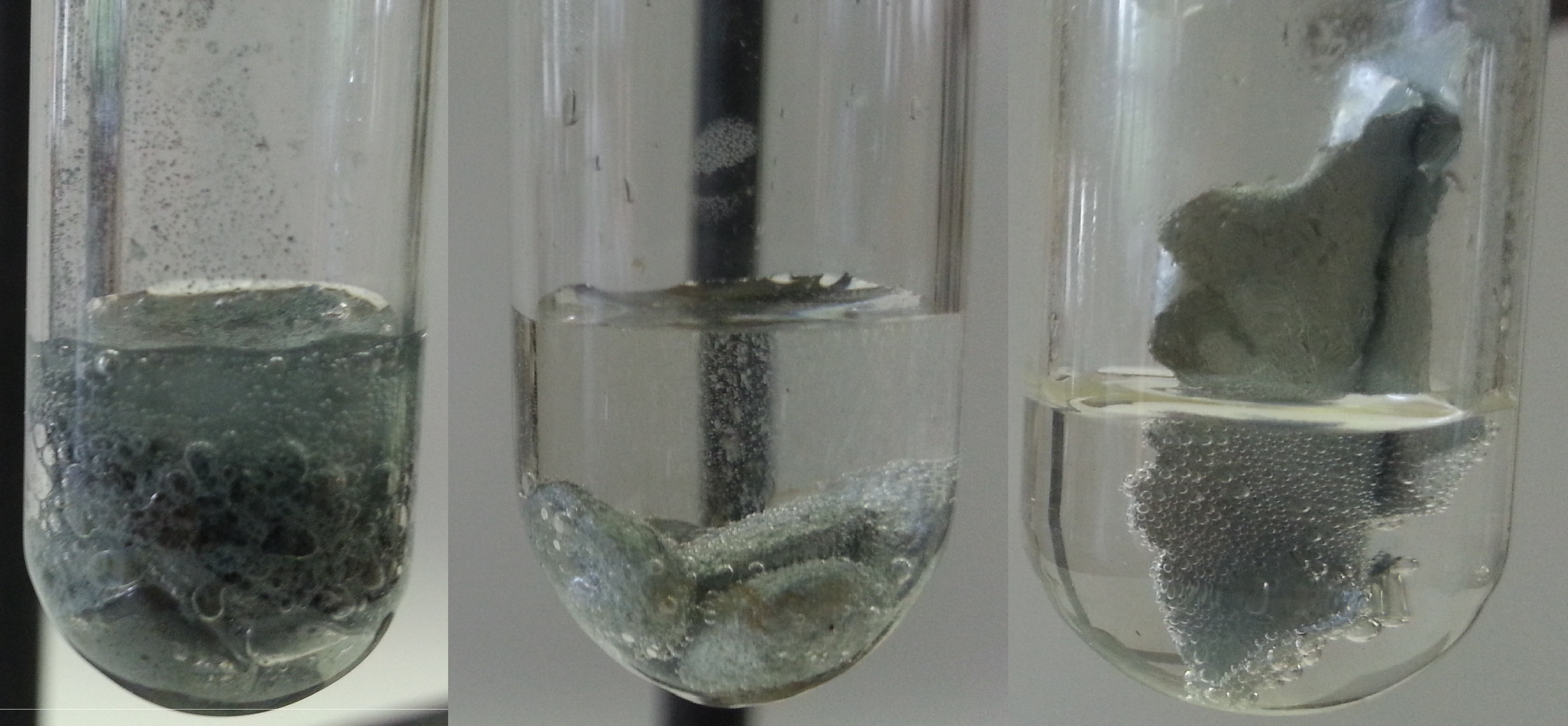 Abb. 3 -  Gasentwicklung bei Salzsäure-Zugabe zu Zinkpulver (links), zu Zinkkörnern (mittig) und zu einem Zinkblech (rechts).Deutung:			Der Zerteilungsgrad beschreibt die Oberfläche pro Volumen. Je größer der Zerteilungsgrad, desto mehr Zink kommt mit Salzsäure in Kontakt und reagiert mit dieser. Je höher also der Zerteilungsgrad, desto höher die Reaktionsgeschwindigkeit.Entsorgung:		Die flüssige Phase wird im Behälter für Schwermetallabfall entsorgt, die feste Phase im anorganischer Feststoffabfall.Literatur:			[3] H. Schmidkunz, W. Rentzsch, Chemische Freihandversuche-Band 2, Aulis Verlag, 2011, S. 132.GefahrenstoffeGefahrenstoffeGefahrenstoffeGefahrenstoffeGefahrenstoffeGefahrenstoffeGefahrenstoffeGefahrenstoffeGefahrenstoffeZinkZinkZinkH: 410H: 410H: 410P: 273P: 273P: 273Salzsäure (2 mol/L)Salzsäure (2 mol/L)Salzsäure (2 mol/L)H: 314+335+290H: 314+335+290H: 314+335+290P:280+301+330+331+305+351+338P:280+301+330+331+305+351+338P:280+301+330+331+305+351+338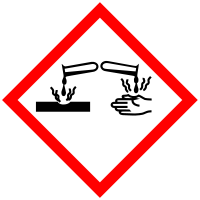 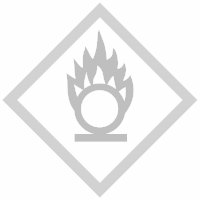 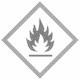 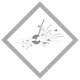 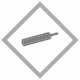 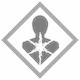 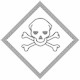 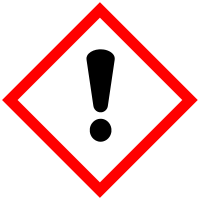 